ES ÓPTIC-O ORGANIZADOR GRÁFICOES ÓPTIC-O ORGANIZADOR GRÁFICOES ÓPTIC-O ORGANIZADOR GRÁFICOImagenEs ÓPTIC-oEs ÓPTIC-o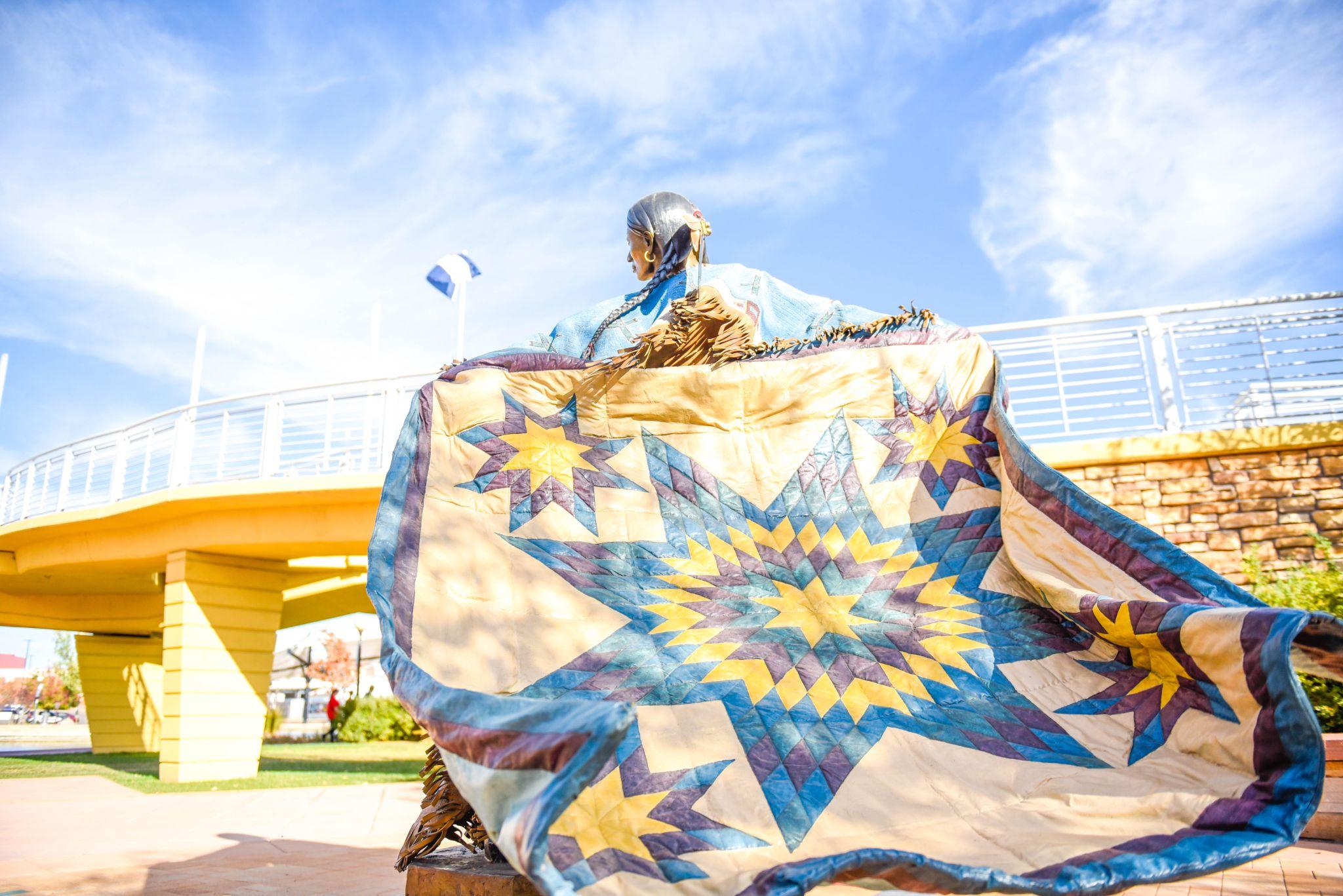 ACWA, P. (2018). Escultura en el Pueblo River Walk de la Tribu Lakota Sioux. flickr. Recuperado el 6 de julio de 2023, de https://www.flickr.com/photos/acwa/45058507815. OObservaciones¿Qué notas u observas en esta obra de arte?ACWA, P. (2018). Escultura en el Pueblo River Walk de la Tribu Lakota Sioux. flickr. Recuperado el 6 de julio de 2023, de https://www.flickr.com/photos/acwa/45058507815. PPartes¿Cuáles son las partes de esta obra de arte? ¿Cuáles son los detalles?ACWA, P. (2018). Escultura en el Pueblo River Walk de la Tribu Lakota Sioux. flickr. Recuperado el 6 de julio de 2023, de https://www.flickr.com/photos/acwa/45058507815. TTítulo¿Qué te dice el título sobre la obra? ¿Qué relación tiene con lo que ves?ACWA, P. (2018). Escultura en el Pueblo River Walk de la Tribu Lakota Sioux. flickr. Recuperado el 6 de julio de 2023, de https://www.flickr.com/photos/acwa/45058507815. IInterrelaciones¿Cómo interactúan las partes del cuadro para transmitir el mensaje del artista?ACWA, P. (2018). Escultura en el Pueblo River Walk de la Tribu Lakota Sioux. flickr. Recuperado el 6 de julio de 2023, de https://www.flickr.com/photos/acwa/45058507815. CConclusiones¿Qué transmite esta obra de arte? ¿Qué puedes deducir de la obra (época, artista, etc.)?ImagenEs ÓPTIC-oEs ÓPTIC-o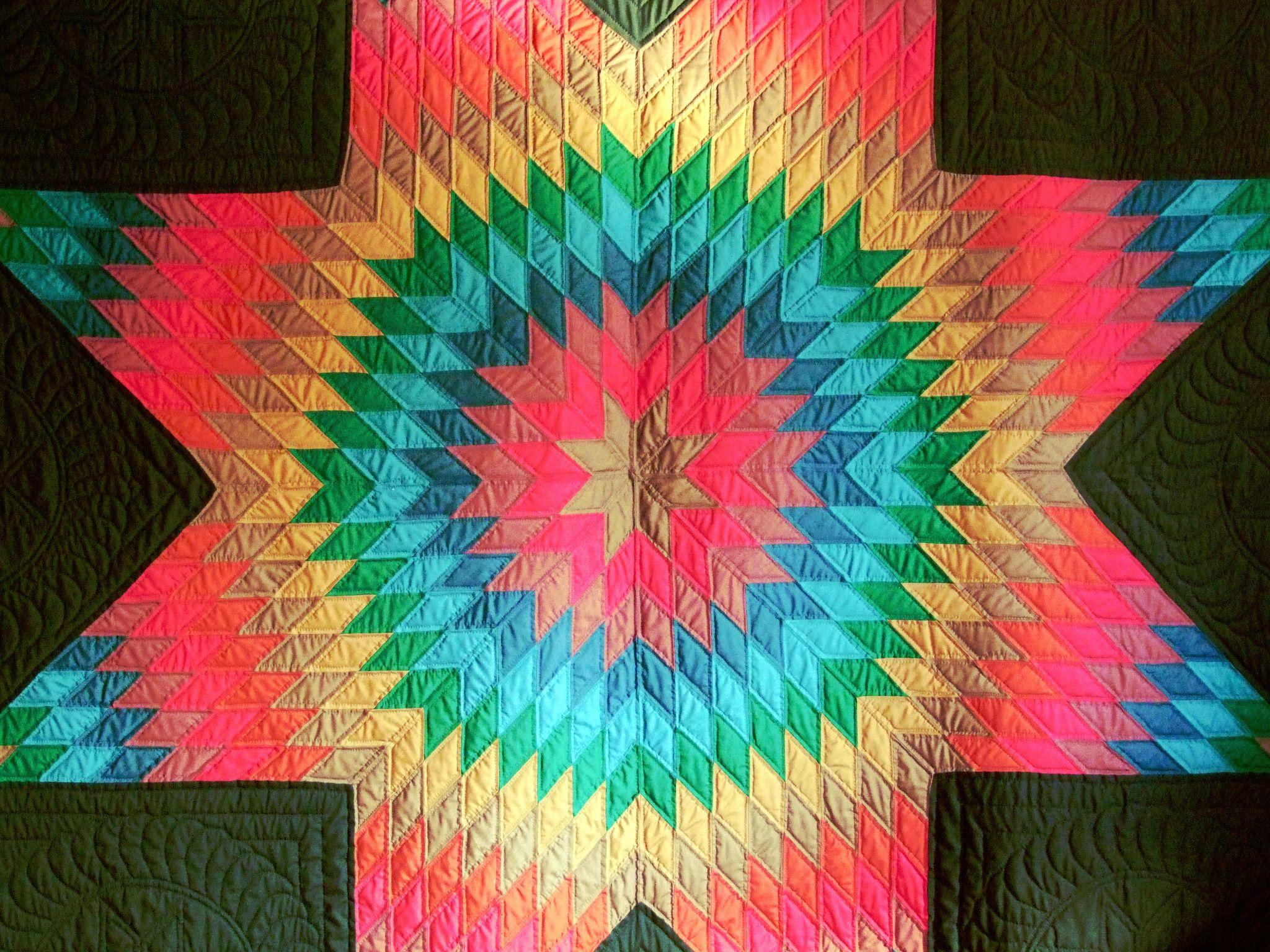 Elstef. (2020). Parche cosido en forma de estrella. PXhere. Recuperado el 6 de julio de 2023, de https://pxhere.com/en/photo/1605062#google_vignette. OObservaciones¿Qué notas u observas en esta obra de arte?Elstef. (2020). Parche cosido en forma de estrella. PXhere. Recuperado el 6 de julio de 2023, de https://pxhere.com/en/photo/1605062#google_vignette. PPartes¿Cuáles son las partes de esta obra de arte? ¿Cuáles son los detalles?Elstef. (2020). Parche cosido en forma de estrella. PXhere. Recuperado el 6 de julio de 2023, de https://pxhere.com/en/photo/1605062#google_vignette. TTítulo¿Qué te dice el título sobre la obra? ¿Qué relación tiene con lo que ves?Elstef. (2020). Parche cosido en forma de estrella. PXhere. Recuperado el 6 de julio de 2023, de https://pxhere.com/en/photo/1605062#google_vignette. IInterrelaciones¿Cómo interactúan las partes del cuadro para transmitir el mensaje del artista?Elstef. (2020). Parche cosido en forma de estrella. PXhere. Recuperado el 6 de julio de 2023, de https://pxhere.com/en/photo/1605062#google_vignette. CConclusiones¿Qué transmite esta obra de arte? ¿Qué puedes deducir de la obra (época, artista, etc.)?ImagenEs ÓPTIC-oEs ÓPTIC-o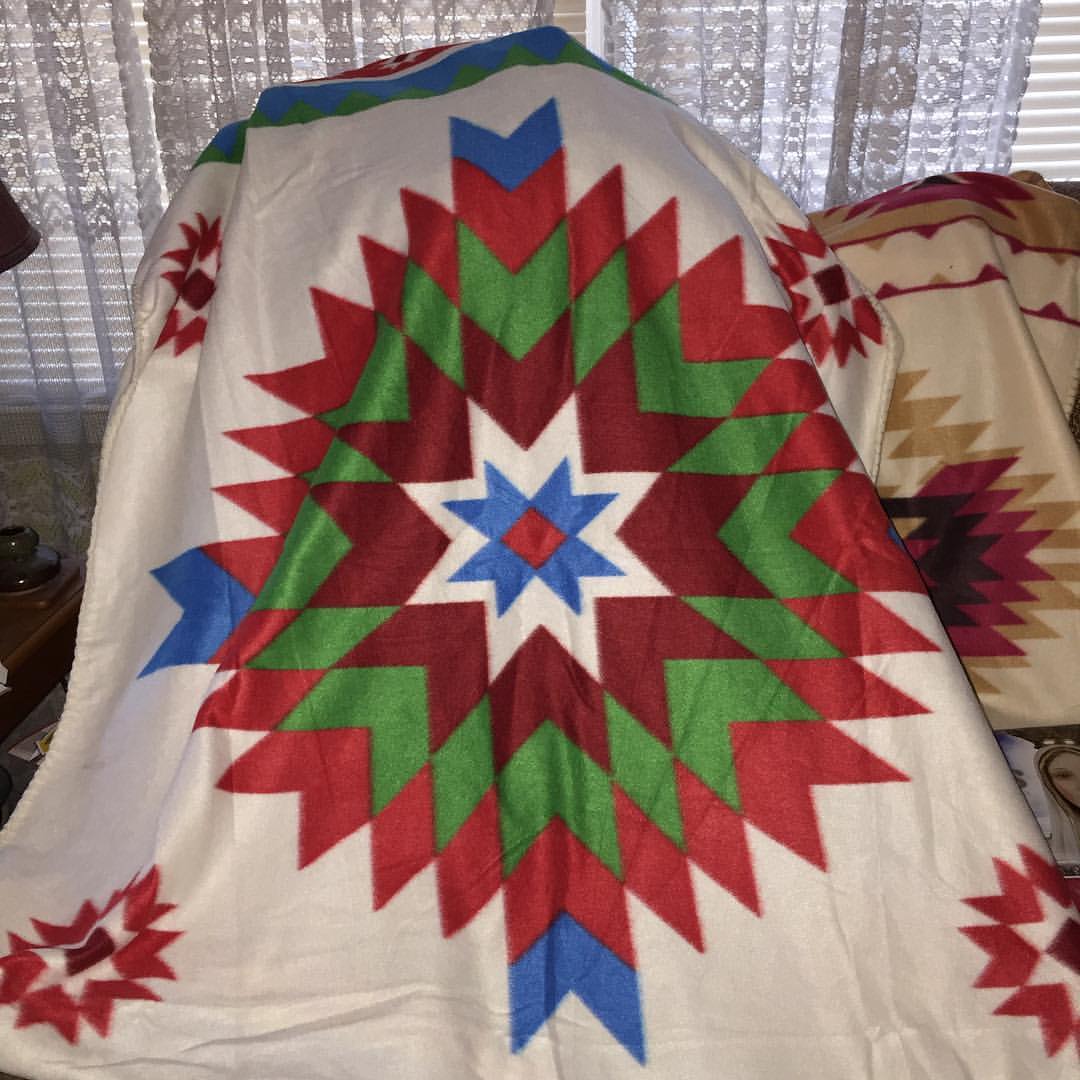 Alter, T. (2016). Recibí otra colcha de las Misiones Cheyenne del Norte y Crow a las que apoyo. flickr. Recuperado el 6 de julio de 2023, de https://www.flickr.com/photos/78428166@N00/30414560965. OObservaciones¿Qué notas u observas en esta obra de arte?Alter, T. (2016). Recibí otra colcha de las Misiones Cheyenne del Norte y Crow a las que apoyo. flickr. Recuperado el 6 de julio de 2023, de https://www.flickr.com/photos/78428166@N00/30414560965. PPartes¿Cuáles son las partes de esta obra de arte? ¿Cuáles son los detalles?Alter, T. (2016). Recibí otra colcha de las Misiones Cheyenne del Norte y Crow a las que apoyo. flickr. Recuperado el 6 de julio de 2023, de https://www.flickr.com/photos/78428166@N00/30414560965. TTítulo¿Qué te dice el título sobre la obra? ¿Qué relación tiene con lo que ves?Alter, T. (2016). Recibí otra colcha de las Misiones Cheyenne del Norte y Crow a las que apoyo. flickr. Recuperado el 6 de julio de 2023, de https://www.flickr.com/photos/78428166@N00/30414560965. IInterrelaciones¿Cómo interactúan las partes del cuadro para transmitir el mensaje del artista?Alter, T. (2016). Recibí otra colcha de las Misiones Cheyenne del Norte y Crow a las que apoyo. flickr. Recuperado el 6 de julio de 2023, de https://www.flickr.com/photos/78428166@N00/30414560965. CConclusiones¿Qué transmite esta obra de arte? ¿Qué puedes deducir de la obra (época, artista, etc.)?